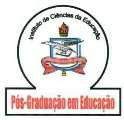 SERVIÇO PÚBLICO FEDERAL UNIVERSIDADE FEDERAL DO PARÁ INSTITUTO DE CIÊNCIAS DA EDUCAÇÃO PROGRAMA DE PÓS-GRADUAÇÃO EM EDUCAÇÃO EDITAL Nº003/2022 PPGED/UFPAPROCESSO SELETIVO PARA O CURSO DE MESTRADO E DOUTORADO ACADÊMICOS EM EDUCAÇÃO DO PROGRAMA DE PÓS - GRADUAÇÃO EM EDUCAÇÃO (PPGED/ICED/UFPA)–TURMA 2023INTERPOSIÇÃO DE RECURSOLINHA:Mestrado (    )      Doutorado (     )Eu,	, código de inscrição nº 	  candidato/a ao processo seletivo para o Curso de Mestrado Acadêmico e para o Curso de Doutorado Acadêmico em Educação do Programa de Pós -Graduação em Educação (PPGED) – turma 2023, venho através deste, interpor recurso (descrever a situação e expor os argumentos) 	Belém, 13 de Dezembro de 2022Assinatura